                                 CURRICULUM VITAE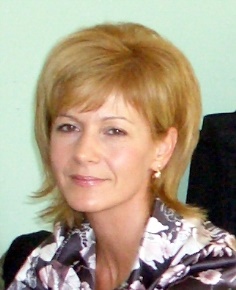 Surname:      Ditmarová                                      	First name:     ĽubicaAffiliation and official address:    Institute of Forest Ecology – Slovak Academy of Sciences                                                            Štúrova 2, 960 53 ZVOLEN                                                            SlovakiaDate and place of birth:                December 7, 1963, Bratislava                                                                Nationality:                                      SlovakTelephone/Fax/E-mail:   +421 45 5332 158 / +421 45 547 94 85 / ditmarova@ife.skEducation (degrees, dates, universities)Ph.D study in Dpt. of Phytology (1996-2001), Technical University, Faculty of Forestry, Zvolen, SlovakiaSpecialization: Forest phytology, EcophysiologyComenius University, Faculty of Natural Sciences, Bratislava, SlovakiaMS (RNDr) degree in Protection of Natural Environment (1981-1986)Career/Employment (employers, positions and dates)Institute of Forest Ecology, Slovak Academy of Sciences, Zvolen, Slovakia (November 1988 – present)Director of the Institute of Forest Ecology (since 2016)Deputy director of the Institute of Forest Ecology (2011-2016)Head of Ecophysiology research group (since 2010)Senior Scientist  (2009 – present)Technical University, Faculty of Forestry, Dpt. of Natural Environment, Zvolen, Slovakia Assistant lecturer (1987-1988)Research Institute of Soil Science and Plant Nutrition ResearcherSpecialization (specify)(i)     main fieldEcophysiological research of forest ecosystems.(ii) 	other fieldsphysiological processes, abiotic stress, drought stress, plant stress, environmental plant physiology, adaptive potential of forest trees populations, climate changes(iii)	current research interestAnalyses of stress impacts on forest ecosystems connected with global climate changes.Physiological responses of forest trees to abiotic stress factors, especially drought.Identification of environmental vulnerability and adaptive potential of forest trees populations under changing climate.Membership of Professional SocietiesMember of Slovak Bioclimatological SocietyMember of Slovak Meterological SocietyMember of Slovak Botanical SocietyMember of Scientific Board at the Institute of Forest Ecology SAS (2004-2008, 2013-2017)Member of Scientific Board  at the Faculty of Forestry – Technical University in Zvolen (2017-2019, 2020-2024)Member of The EASAC EU Working Group focused on sustainable and multifunctional forests (2015-2016)Projects Management of research projects supported by Slovak Grant Agencies:VEGA 2/4159/04: „Physiological processes, production and health state of mountain forest ecosystems on the model area of Biosphere Reserve Poľana”VEGA 2/0032/08: “Response of spruce trees (Picea abies L Karst) to drought stress, studied on the background of  selected physiological variables”VEGA 2/006/11: „Eco-physiological response of selected provenances of woody plants to drought”VEGA 2/0034/14: „Stress state identification in forest woody plants by a comprehensive eco-physiological approach”VEGA 2/0049/18  Indication of influence of critical values of environmental factors  at level of physiological and growth traits in spruce populations from different geographic origin sites. APVV-0436-10: “Effect of water deficit to physiological and growth processes of selected beech and spruce provenances” APVV-0135-12: “Adaptive genetic potential of forest tree populations in the context of climate change” (on behalf project partner - Institute of Forest Ecology)APVV-0480-12: “Nutrient-energy cycles as disturbance indicators of terrestrial ecosystems” (on behalf project partner - Institute of Forest Ecology)APVV-16-0306: “Identification of environmental vulnerability and adaptive potential of spruce populations under changing climate”Cooperation within international projects: 5.FP EU – MERCI HPRI-2001-00186, 6.FP EU - CARBOMONT EVK 2 – CT 2001 – 00125,  COST action FP 1106 STReeSS (2012-2016), COST action CA15226 CLIMO (2016-2020)  